    ПЕТЕРБУРГСКАЯ ПАНОРАМА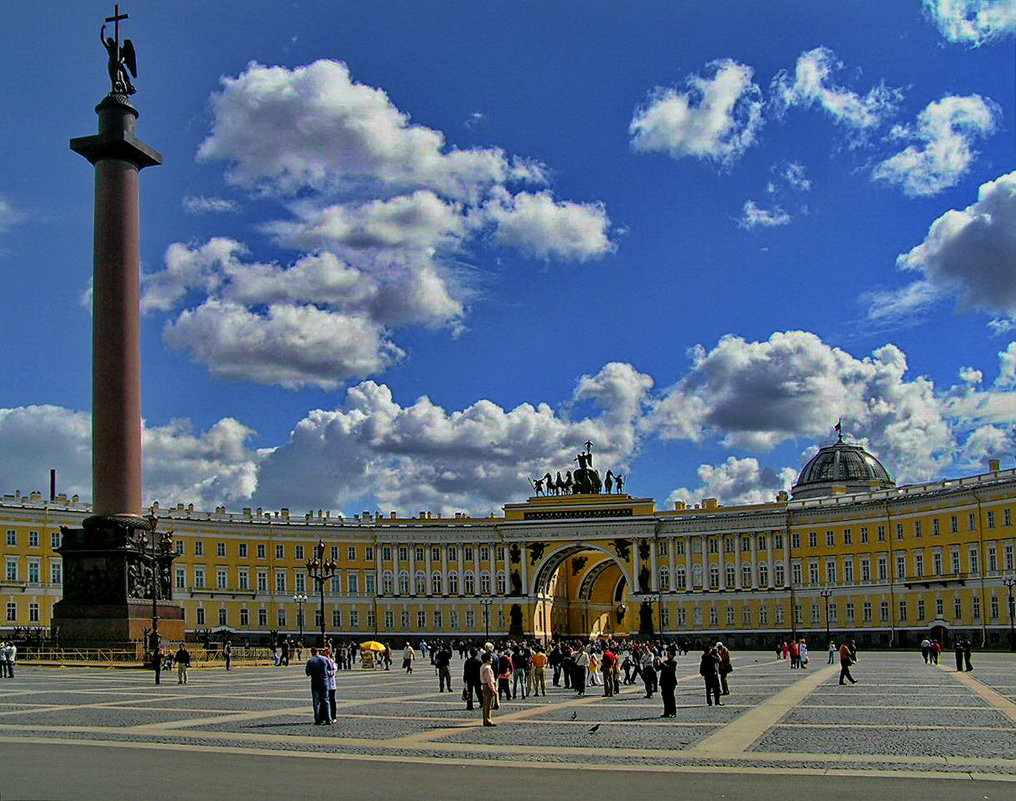 май- сентябрь 20191 день.Встреча группы на вокзале у вагона.Завтрак в кафе.Обзорная экскурсия по Санкт-Петербургу.  Во время автобусной обзорной экскурсии по Санкт-Петербургу вы увидите Исаакиевскую площадь с величественным Исаакиевским собором, Медный всадник, Адмиралтейство, торжественную резиденцию российских императоров — Зимний Дворец, а также Спас-на-Крови, Марсово поле. Далее экскурсия ведет к Петропавловской крепости и Авроре. Также Вы увидите домик Петра I, стрелку Васильевского острова, Ростральные колонны, здание Биржи. Автобусная обзорная экскурсия — самый популярный способ первого знакомства с Санкт-Петербургом.Экскурсия в Государственный Эрмитаж. Один из крупнейших и самых значительных художественных и культурно-исторических музеев России и мира. Свою историю музей начинал с коллекции произведений искусства, приобретённых в частном порядке российской императрицей Екатериной Второй. Коллекция музея насчитывает около трёх миллионов произведений искусства и памятников мировой культуры, начиная с каменного века  и до нашего столетия.Обед  в кафе.Размещение в гостинице выбранной категории.2 день.Завтрак в гостинице. Освобождение номеров. Встреча с гидом в холле гостиницы.Трассовая экскурсия «По старой Петергофской дороге».Экскурсия по Нижнему парку Петергофа- часть дворцово-паркового ансамбля «Петергоф». Располагается в Петергофе между Большим Петергофским дворцом и побережьем Финского залива. Парк растянулся с запада на восток вдоль кромки берега Финского залива на 2,5 километра, в то время как его протяжённость с юга на север составляет всего 500 метров. Архитекторы И. Ф. Браунштейн, Ж. Б. Леблон, М. Г. Земцов по плану Петра IЭкскурсия в один из малых дворцов Петергофа (Монплезир, Марли, Банный или Екатерининский корпус - на выбор)- Миниатюрные павильоны-дворцы, расположенные в разных частях Нижнего парка, являются уникальными архитектурными шедеврами и каждый по-своему иллюстрируют наследие петровской эпохи.Обед в кафе.Трансфер на вокзал. Окончание программы.Стоимость программы на человека при группе:В стоимость программы входит:-проживание в гостинице выбранной категории; -питание по программе (2 завтрака, 2 обеда);-транспортное обслуживание; -экскурсионное обслуживание и услуги гида по программе.В стоимость программы не входит:-проезд до/от Санкт-Петербурга;Турфирма оставляет за собой право на изменение порядка экскурсионной программы безуменьшения ее объема.РазмещениеСтоимостьСтоимостьРазмещение15+140+2Мини-отель / Ведомственная гостиница86807270Гостиница***92657775